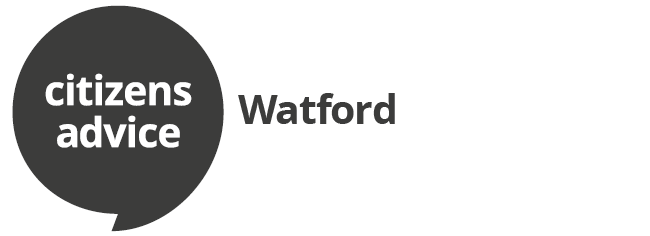 Special Category Personal data consent form    	We need your consent to record and use your special category personal data. We need your explicit consent to use some information, including your ethnicity, religion, health conditions, sexual orientation, and trade union membership. This is known as ‘special category personal data’.If you agree, we’ll use this information, to:Give you adviceHelp us gather data to improve our serviceSupport our research in a way that you can’t be identifiedWe’ll make sure all your information is kept safe in our secure case management system.By ticking the boxes below you consent to Citizens Advice recording the special category personal data you choose to provide Citizens Advice. Yes, I consent to you holding information on my (please tick all of those you agree to) Ethnicity ☐  Health Condition ☐  Religion ☐  Sexual orientation ☐  Trade Union membership ☐By ticking the boxes above you consent to Citizens Advice recording the special category personal data you choose to provide Citizens Advice. Z:\RECEPTION AND ADMIN\Special Category Personal Data Consent-Feb 2019.DocxName: Name: Signature: Date: 